KLASA: 400-08/21-01/20URBROJ:2113/03-03-21-1Stubičke Toplice, 11.11.2021.Na temelju  članka 67. stavka 1. Zakona o komunalnom gospodarstvu (''Narodne novine'', broj 68/2018, 110/18 i 32/20) i i članka 46. stavak 2. točka 3. Statuta Općine Stubičke Toplice (Službeni glasnik Krapinsko-zagorske županije br. 16/09, 09/13, 15/18 i 7/21) načelnik Općine Stubičke Toplice donosi sljedećiPRIJEDLOG PROGRAMA  GRAĐENJA KOMUNALNE INFRASTRUKTURE NA PODRUČJU OPĆINE STUBIČKE TOPLICEZA 2022. GODINUUVODNE ODREDBE	1.1. Ovim Programom građenja komunalne infrastrukture na području Općine Stubičke Toplice u 2022. godini (u daljnjem tekstu: Program) određuje se komunalna infrastruktura koja će se graditi u 2022. godini s procjenom pojedinih troškova po djelatnostima i iskaz financijskih sredstava potrebnih za ostvarivanje Programa s naznakom izvora financiranja.	1.2. Građenje komunalne infrastrukture u smislu Zakona o komunalnom gospodarstvu (''Narodne novine'', broj 68/2018, 110/18 i 32/20) obuhvaća slijedeće radnje i radove:rješavanje imovinskopravnih odnosa na zemljištu za građenje komunalne infrastruktureuklanjanje i/ili izmještanje postojećih građevina na zemljištu za građenje komunalne infrastrukture i radove na sanaciji tog zemljištapribavljanje projekata i druge dokumentacije potrebne za izdavanje dozvola i drugih akata za građenje i uporabu komunalne infrastrukturegrađenje komunalne infrastrukture u smislu zakona kojim se uređuje gradnja građevina1.3. Program građenja komunalne infrastrukture sadrži iskaz financijskih sredstavapotrebnih za realizaciju Programa (poglavlje 2.).	      Također sadrži procjenu troškova projektiranja, revizije, građenja, provedbe stručnog nadzora građenja, i provedbe vođenja projekata građenja komunalne infrastrukture s naznakom izvora njihova financiranja (poglavlje 3.).            Troškovi se iskazuju odvojeno za svaku građevinu i ukupno te se iskazuju odvojeno prema izvoru financiranja.SREDSTVA ZA OSTVARIVANJE PROGRAMA S NAZNAKOM IZVORA FINANCIRANJA Sredstva potrebna za ostvarivanje Programa osigurat će se iz sljedećih izvora:GRAĐENJE KOMUNALNE INFRASTRUKTURENa temelju predvidivih sredstava za ostvarivanje Programa, u nastavku se određuju poslovi i radovi na gradnji objekata i uređaja komunalne infrastrukture u 2021. godini po vrsti komunalne djelatnosti, s procjenom pojedinih troškova, kako slijedi:ZAVRŠNE ODREDBEProgram građenja objekata i uređaja komunalne infrastrukture na području Općine Stubičke Toplice za 2022. godinu objaviti će se u „Službenom glasniku Krapinsko – zagorske županije“, a stupa na snagu 01. siječnja 2022. godine.Odluka se upućuje Općinskom vijeću Općine Stubičke Toplice na donošenje.OPĆINSKI NAČELNIK Josip Beljak, dipl.ing.agr.DOSTAVITI:Općinsko vijeće Općine Stubičke TopliceArhiva, ovdje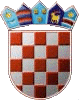 REPUBLIKA HRVATSKAKRAPINSKO-ZAGORSKA ŽUPANIJAOPĆINA STUBIČKE TOPLICENAČELNIKIZVOR FINANCIRANJAKomunalna naknada30.000,00Komunalni doprinos18.000,00Sredstva iz Proračuna270.800,00Naknada za koncesiju0,00Vlastiti prihodi59.200,00Pomoći iz inozemstva i unutar općeg proračuna1.795.000,00Ostali prihodi za posebne namjene82.000,00Donacije500.000,001. Građevine komunalne infrastrukture koje će se graditi radi uređenja neuređenih dijelova građevinskog područja1. Građevine komunalne infrastrukture koje će se graditi radi uređenja neuređenih dijelova građevinskog područja1. Građevine komunalne infrastrukture koje će se graditi radi uređenja neuređenih dijelova građevinskog područja1. Građevine komunalne infrastrukture koje će se graditi radi uređenja neuređenih dijelova građevinskog područjaRED.BR.NERAZVRSTANE CESTEPLANIRANO UKUPNO (kn)IZVOR FINANCIRANJA1.1.Izgradnja nerazvrstane ceste „dio Strmečke prema groblju“ ,  NC SS-2100.000,006Izgradnja97.000,00       b)   Nadzor3.000,001.2.Izgradnja kanala oborinske odvodnje80.000,003NERAZVRSTANE CESTE UKUPNO180.000,00RED.BR.JAVNE PROMETNE POVRŠINE NA KOJIMA NIJE DOZVOLJEN PROMET MOTORNIM VOZILIMAPLANIRANO UKUPNO (kn)IZVOR FINANCIRANJA1.3.Izgradnja nogostupa uz ŽC 2217 – Ulica Ljube Babića Đalskog500.000,001,3,6Izgradnja 465.000,00Projektna dokumentacija20.000,00Nadzor15.000,00JAVNE PROMETNE POVRŠINE NA KOJIMA NIJE DOZVOLJEN PROMET MOTORNIM VOZILIMA UKUPNO500.000,001.Građevine komunalne infrastrukture koje će se graditi radi uređenja neuređenih dijelova građevinskog područja ukupno680.000,002. Građevine komunalne infrastrukture koje će se graditi u uređenim dijelovima građevinskog područja2. Građevine komunalne infrastrukture koje će se graditi u uređenim dijelovima građevinskog područja2. Građevine komunalne infrastrukture koje će se graditi u uređenim dijelovima građevinskog područja2. Građevine komunalne infrastrukture koje će se graditi u uređenim dijelovima građevinskog područjaRED.BR.NERAZVRSTANE CESTEPLANIRANO UKUPNO (kn)IZVOR FINANCIRANJA2.1.Asfaltiranje nerazvrstanih cesta400.000,002,3,6,7Dio NC ST1-7, Ulica zagorskih brigada120.000,002,3,6,7asfaltiranje116.000,00nadzor4.000,00Dio NC ST1-12, Naselje Podgaj75.000,003,6,7asfaltiranje72.000,00nadzor3.000,00Dio NC ST1-16, Zagorska ulica60.000,003,6,7asfaltiranje57.000,00nadzor3.000,00NC SS-35, ŽC 2219-odvojak Lisak80.000,003,6,7asfaltiranje77.000,00nadzor3.000,00NC ST1-24, Sljemenski put - odvojak65.000,003,6,7asfaltiranje 62.000,00nadzor3.000,002.2.Rekonstrukcija prometne površine za poboljšanje sigurnosti prometa u Ulici Vladimira Nazora5.000,003izgradnja5.000,00NERAZVRSTANE CESTE UKUPNO405.000,00RED.BR.JAVNE ZELENE POVRŠINEPLANIRANO UKUPNO (kn)IZVOR FINANCIRANJA2.3.Rekonstrukcija dječjeg igrališta u centru Stubičkih Toplica315.000,003,6JAVNE ZELENE POVRŠINE UKUPNO315.000,00RED.BR.JAVNA RASVJETAPLANIRANO UKUPNO (kn)IZVOR FINANCIRANJA2.4.Modernizacija javne rasvjete naselja Stubičke Toplice - centar1.300.000,003,5,6,8Izgradnja1.260.000,00Nadzor40.000,002.5.Izgradnja javne rasvjete25.000,003Strmec Stubički od kbr. 69G do reciklažnog dvorišta25.000,00JAVNA RASVJETA UKUPNO1.325.000,00RED.BR.JAVNE PROMETNE POVRŠINE NA KOJIMA NIJE DOZVOLJEN PROMET MOTORNIM VOZILIMAPLANIRANO UKUPNO (kn)IZVOR FINANCIRANJA2.6.Izgradnja nogostupa u Brezinoj ulici20.000,003JAVNE PROMETNE POVRŠINE NA KOJIMA NIJE DOZVOLJEN PROMET MOTORNIM VOZILIMA UKUPNO20.000,002.Građevine komunalne infrastrukture koje će se graditi u uređenim dijelovima građevinskog područja ukupno2.065.000,003.Građevine komunalne infrastrukture koje će se graditi izvan građevinskog područja3.Građevine komunalne infrastrukture koje će se graditi izvan građevinskog područja3.Građevine komunalne infrastrukture koje će se graditi izvan građevinskog područja3.Građevine komunalne infrastrukture koje će se graditi izvan građevinskog područjaRED.BR.JAVNA PARKIRALIŠTAPLANIRANO UKUPNO (kn)IZVOR FINANCIRANJA3.1.Rekonstrukcija prometnog terminala Pila – Park vozača10.000,003Izgradnja0,00Nadzor0,00Projektna dokumentacija10.000,00JAVNA PARKIRALIŠTA UKUPNO10.000,003. Građevine komunalne infrastrukture koje će se graditi izvan građevinskog područja ukupno10.000,00REKAPITULACIJAREKAPITULACIJAREKAPITULACIJA1.Građevine komunalne infrastrukture koje će se graditi radi uređenja neuređenih dijelova građevinskog područja680.000,002.Građevine komunalne infrastrukture koje će se graditi u uređenim dijelovima građevinskog područja2.065.000,003.Građevine komunalne infrastrukture koje će se graditi izvan građevinskog područja10.000,00 SVEUKUPNO:2.755.000,00